Code de correction : Colorie en vert si ta réponse est exacte, en rouge si tu t’es trompé.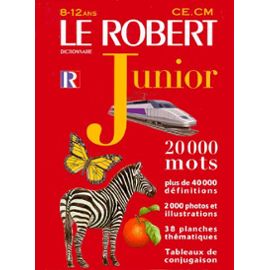 Dico expressDomaine / Compétence : Français – savoir chercher un mot et comprendre les abréviations du dictionnaireDomaine / Compétence : Français – savoir chercher un mot et comprendre les abréviations du dictionnaireDomaine / Compétence : Français – savoir chercher un mot et comprendre les abréviations du dictionnaire1234567891011121314151617181920